                                                                
REKVISITION 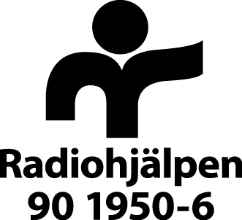 NATIONELL VERKSAMHET IDROTT FÖR ATT MOTVERKA PSYKISK OHÄLSA               SAMMANFATTANDE INFORMATIONKONTAKTUPPGIFTERViss information om förening/organisation och kontaktperson sparas av Radiohjälpen för att möjliggöra uppföljning och dialog gällande den verksamhet som finansieras.Vi har tagit del av och godkänner villkor enligt signerat avtal:Ort och datumNamn	                                                           NamnFirmatecknare	                                                           Controller/Ekonomiansvarig..............................................................                           ..............................................................Underskrift                                                                           UnderskriftREKVISITIONEN SIGNERAS MED BANKID ELLER SKANNAS OCH MAILAS SOM EN PDF-FIL MÄRKT MED PROJEKTNUMMER TILL nationellt.radiohjalpen@svt.sePROJEKTNUMMER - FRÅN INSAMLINGEN TILL IDROTT FÖR ATT MOTVERKA PSYKISK OHÄLSAFÖRENINNGENS/ORGANISATIONENS NAMNFÖRENINNGENS/ORGANISATIONENS NAMNFÖRENINNGENS/ORGANISATIONENS NAMNPROJEKTNAMNBETALAS TILL PLUS-/BANKGIRONUMMERBETALAS TILL PLUS-/BANKGIRONUMMERBETALAS TILL PLUS-/BANKGIRONUMMERORGANISATIONSNUMMERBEVILJADE MEDEL SKA ANVÄNDAS UNDER TIDENBEVILJADE MEDEL SKA ANVÄNDAS UNDER TIDENSUMMA ATT REKVIRERASUMMA ATT REKVIRERAKONTAKTPERSONADRESSPOSTADRESSE-MAIL TELEFON